АДМИНИСТРАЦИЯ ЧЕРНОПЕНСКОГО СЕЛЬСКОГО ПОСЕЛЕНИЯ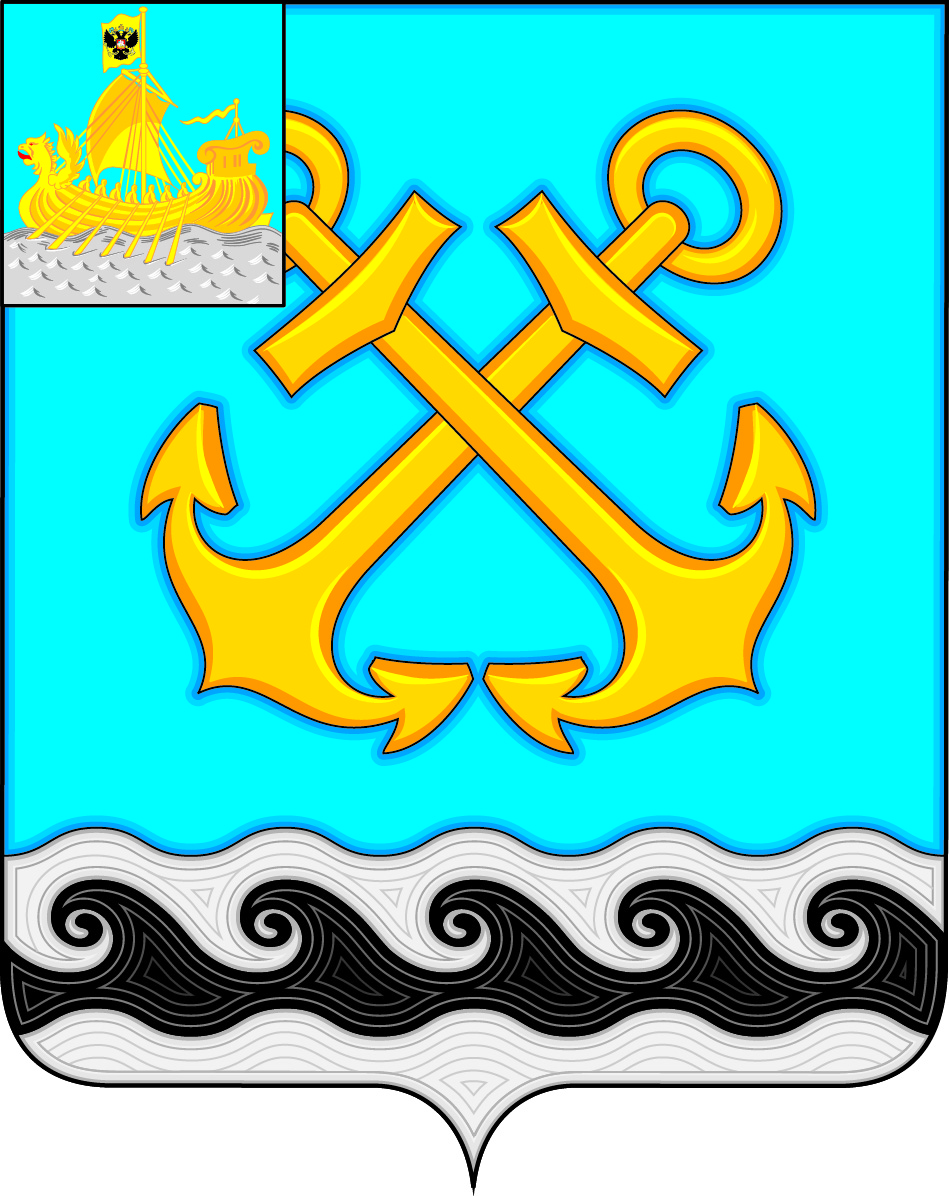 КОСТРОМСКОГО МУНИЦИПАЛЬНОГО РАЙОНАКОСТРОМСКОЙ ОБЛАСТИП О С Т А Н О В Л Е Н И Е12 мая  2020 года №44                                                           п.СухоноговоНа основании постановления губернатора Костромской области №80 от 08 мая 2020 года «О внесении изменений в постановление губернатора Костромской области от 04.04.2020 №45», Устава муниципального образования Чернопенское сельское поселение Костромского муниципального района Костромской области, в целях обеспечения санитарно-эпидемиологического благополучия населения в связи с распространением новой коронавирусной инфекции (COVID-19):Закрыть с 12 мая 2020 года для посещения граждан учреждения: МКУ ЦКМ «Сухоноговский» Костромского муниципального района Костромской  области и МКУ «Спортивный центр имени А.И.Шелюхина» Чернопенского сельского поселения Костромского муниципального района Костромской области.В связи с поэтапным выходом учреждений из режима самоизоляции директорам вышеназванных учреждений организовать дезинфекционные мероприятия всех помещений учреждения.Настоящее постановление вступает в силу с момента подписания и подлежит опубликованию на официальном сайте.Глава Чернопенскогосельского поселения     	                                                           Е.Н.ЗубоваО закрытии для посещения граждан учреждений культуры и спорта на территории Чернопенского сельского поселения